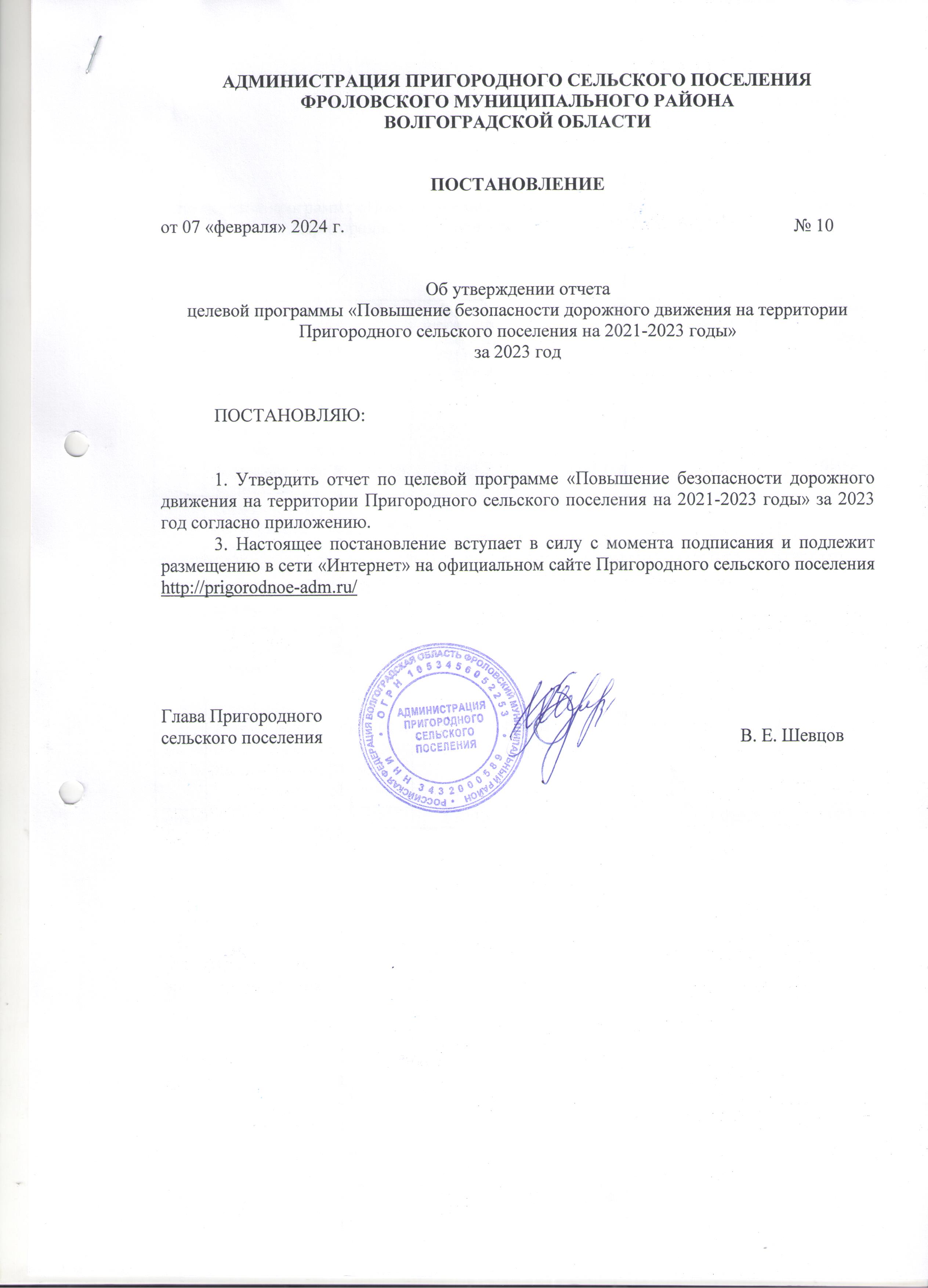 Приложение к постановлению № 10 от 07.02.2024 г.Отчетпо целевой программе «Повышение безопасности дорожного движения на территории Пригородного сельского поселения на 2021-2023 годы»за 2023 год№ п/пСодержание мероприятийОбъем финансовых средств на 2023 год,тыс. рублейСрок исполненияВыполнено, тыс. рублейПрофинансированотыс. рублей1.Содержание и текущий ремонт автомобильных дорог Пригородного сельского поселения, ул. Воровского, ул. Зорьки, ул. Урожайная, ул. Рембазовская, ул. Октябрьская, п. Садовый, х. Кирпичный1 464,32023 год950,6950,62.Разработка проекта организации дорожного движения56,02023 год56,056,03.Страхование транспорта, приобретение дорожных знаков17,02023 год16,716,7итого1 537,31 023,31 023,3